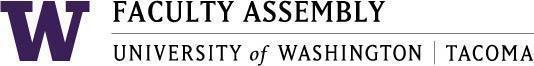 AgendaFaculty Affairs Committee MeetingMay 20, 2024 / 12:30pm-1:20 p.m. ZoomRecording Permissions/Consent [2 mins]Non-Tenure Track Faculty Forum [10 mins]UpdatesAY 2022-2023 priorities and status updates [10 mins]UWT Equity-Minded Faculty Workload InitiativeFinal Report to FA – Process Report (end of May/early June)	Working on report. Will send electronic copy for FAC members to review and approve.Final Report to FA – Data Results (Fall quarter)Report Out to SchoolsTiming for delivering School-level reportsTiming for meeting with SchoolsUWS Faculty Senate strong interest in faculty workloadElections: Next chair for FAC [15 minutes]Follow-up workload  initiative – who should provide oversite of implementing equity-minded workload recommendations? [3 mins]AY 2024-2025 FAC priorities [5 mins]Preliminary discussionsJoin Zoom Meetinghttps://washington.zoom.us/j/96609919459 Dial by your location+1 253 215 8782 US (Tacoma)